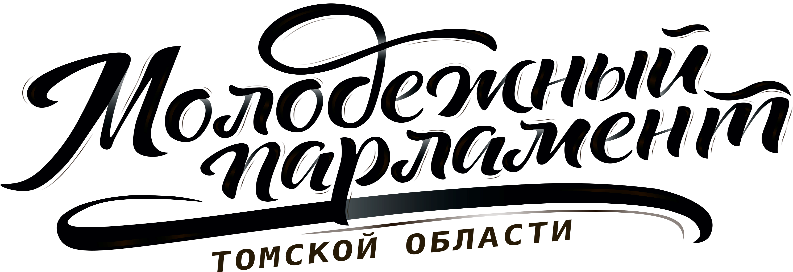 Повестка 66 собранияМолодежного парламента Томской области15 октября 2020 года									             18:00Онлайн18.00 - 18.05Открытие собрания и утверждение повестки18.05 - 18.35О проекте закона Томской области «О Молодежном парламенте Томской области»  Яков Александрович Хованский – Председатель Молодежного парламента Томской области18.35 – 18.40О прекращении полномочий членов Молодежного парламента Томской области на основании пунктов «а» части 4 статьи 3 Закона «О Молодежном парламенте Томской области» Яков Александрович Хованский –  Председатель Молодежного парламента Томской области18.40 – 18.50Разное 